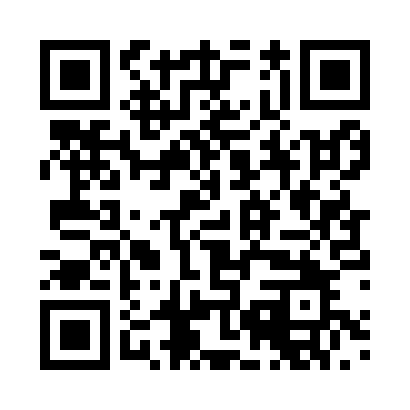 Prayer times for Ammern, GermanyWed 1 May 2024 - Fri 31 May 2024High Latitude Method: Angle Based RulePrayer Calculation Method: Muslim World LeagueAsar Calculation Method: ShafiPrayer times provided by https://www.salahtimes.comDateDayFajrSunriseDhuhrAsrMaghribIsha1Wed3:225:501:155:188:4110:582Thu3:195:481:155:198:4311:013Fri3:155:461:155:198:4411:044Sat3:125:451:155:208:4611:085Sun3:085:431:155:218:4811:116Mon3:045:411:155:218:4911:147Tue3:015:391:155:228:5111:178Wed3:005:381:155:228:5211:209Thu2:595:361:155:238:5411:2210Fri2:595:341:155:248:5511:2311Sat2:585:331:155:248:5711:2312Sun2:575:311:155:258:5911:2413Mon2:575:301:155:259:0011:2414Tue2:565:281:155:269:0211:2515Wed2:565:271:155:279:0311:2616Thu2:555:251:155:279:0411:2617Fri2:555:241:155:289:0611:2718Sat2:545:231:155:289:0711:2819Sun2:545:211:155:299:0911:2820Mon2:535:201:155:299:1011:2921Tue2:535:191:155:309:1211:3022Wed2:525:181:155:319:1311:3023Thu2:525:161:155:319:1411:3124Fri2:515:151:155:329:1611:3125Sat2:515:141:155:329:1711:3226Sun2:515:131:155:339:1811:3327Mon2:505:121:155:339:1911:3328Tue2:505:111:165:349:2011:3429Wed2:505:101:165:349:2211:3430Thu2:495:091:165:359:2311:3531Fri2:495:091:165:359:2411:36